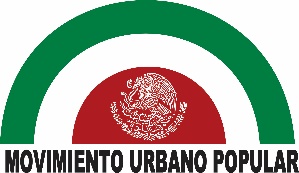 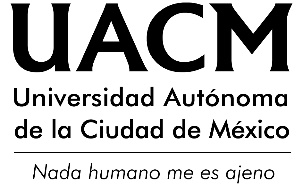 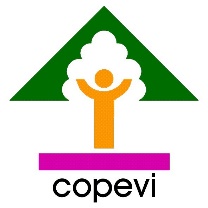 Datos de Identificación Nombre del DiplomadoDiplomado teórico-práctico: “Construyendo Sociedad y Universidad comprometidas con el buen vivir. Movimientos sociales, Democracia Participativa, Territorio y Hábitat”. Periodo en que se llevará a cabo el DiplomadoEl Diplomado se llevará a cabo combinando la forma virtual y presencial, la forma virtual será vía zoom; ambos casos se realizarán los días viernes de cada semana, en un horario de 3 horas, de 17:00 a 20:00 pm. Se contará con los sábados de prácticas y/o visitas a experiencias sobre temas prácticos, de 6 horas cada una. Además, se tendrán actividades asíncronas a través del aula virtual en Moodle.El tiempo programado para el desarrollo del Diplomado es del 14 de abril al 11 de noviembre de 2023. Entidad(es) académica(s) responsable(s)Universidad Autónoma de la Ciudad de México, áreas de: Posgrado en Defensa y Promoción de los Derechos Humanos; posgrado en Educación Ambiental, y Posgrado en Energías Alternativas; Enlace Comunitario.Coordinación del DiplomadoPor la UACM:Beatriz Romero C. Efraín Cruz MarínEduardo Correa S.Por el Movimiento Urbano PopularJaime RelloSalvador de la TorrePor el Centro Operacional de Vivienda y Poblamiento, AC.María Luisa F. Cuenca MoralesTipo de DiplomadoDiplomado de Extensión de la CulturaNúmero de módulos, duración de cada uno y total de horas del DiplomadoModalidad de certificaciónPara que un participante sea considerado a ser certificado deberá cumplir con su participación en las sesiones y en las prácticas que integran el Diplomado (al menos en un 70% de ellas.), por cada práctica realizada el/la participante entregará una bitácora de campo como registro de su participación activa; asimismo constará su participación en la plataforma virtual.El porcentaje mínimo de asistencia o de participación para optar a la acreditación (si es el caso)70% de asistencias sobre el total del número de sesiones programadas, incluidas las prácticas.Programa académicoAntecedentesEn 2017-2018, inició el primer ciclo del Diplomado teórico práctico que ahora presentamos en su versión 2023. Iniciativa que surge de 3 sujetos colectivos, Movimiento Urbano Popular, Universidad Autónoma de la Ciudad de México y Centro Operacional de Vivienda y Poblamiento, A.C – COPEVI, que buscan darle a esta propuesta formativa, una orientación reflexiva y de propuesta, en la que se conjugan conocimientos, saberes y experiencias, desde diversos puntos de partida, pero con la clara convicción de que es un paso importante para fortalecer y/o profundizar conocimiento que permita procesos autogestivos y de transformación de la realidad desde la participación de los educandos que en el Diplomado se integren.El Diplomado se desarrolló, en sus dos anteriores ciclos, de forma virtual, orillado por la presencia de la pandemia que nos aquejó de forma mundial. Dado que las condiciones de salud han cambiado, este ciclo se desarrollará de forma híbrida (presencial/virtual); presencial para participantes de la Ciudad de México y Zona Conurbada, y virtual para los participantes de otros estados del país y de América Latina que logren suscribirse.JustificaciónEste proyecto trata de responder a lo que indica la exposición de motivos de la Ley que crea la Universidad Autónoma de la Ciudad de México (uacm), en la que se plantea instituir una universidad de carácter público, con el desarrollo de un proyecto innovador, en la que se garantice la libertad académica y la pluralidad de pensamiento y que se establezca una relación responsable y de participación con la sociedad.En ese sentido, atendiendo a estos principios, profesores de los posgrados en Educación Ambiental, Derechos Humanos, Energía y Estudios de la Ciudad, así como colegas del espacio Círculo de Saberes, nos hacemos sensibles a una iniciativa realizada por una organización hermana, el Centro Operacional de Vivienda y Poblamiento (Copevi), y, el Movimiento Urbano Popular, que demanda la colaboración y solidaridad de la UACM, para la concreción de este proyecto; con su experiencia en diversos procesos formativos ha realizado aportes teóricos que alimentan la concepción de este Diplomado.Vale destacar que entre la UACM y Copevi existe ya un Convenio Marco acordado para la realización de diversas acciones conjuntas como la que aquí se presenta.Con esta propuesta, se busca abiertamente el desarrollo de una formación política para el diálogo de saberes con esta Universidad, los movimientos, organizaciones populares, estudiantes y sociedad civil, para intercambiar experiencias y conocimiento, en una perspectiva emancipatoria para los participantes y de construcción de nuevos conocimientos.Partimos de la reflexión y el debate democrático con la clara intención de desarrollar acciones eficaces que tiendan a disminuir la injusticia, la exclusión social y la discriminación, características presentes en la sociedad de nuestros días. En otros términos, pretendemos un intercambio que enriquezca las posibilidades de la organización autogestiva, para ir creando mundos posibles en donde quepamos todas y todos.La orientación nace de la promoción del diálogo de saberes, la ecología de saberes y la integración de diversidad de cosmovisiones en prácticas colectivas, de la necesidad de la apropiación, defensa del territorio y el derecho a la ciudad, frente al embate de las políticas neoliberales que están ocurriendo a lo largo y ancho de América Latina, y de la noción del Buen vivir, como proyecto aspiracional de futuro.La pertinencia del Diplomado es que se coloca en el contexto actual, lo cual permite analizar las causas más profundas para continuar impulsando alternativas que permitan demostrar que, aunque sea en pequeñas dosis, es posible generar cambios.Objetivo GeneralConstruir conocimientos nuevos a partir de diversos puntos de vista, experiencias y prácticas que permitan, a través del diálogo, crear conceptos, reflexión del contexto y buscar orientaciones colectivas hacia una transformación social, entre movimientos, organizaciones populares, estudiantes, barrios, ciudadanía y pueblos de la Ciudad de México, del país y de América Latina, y de distintas academias.Objetivos EspecíficosReducir la distancia entre saberes académicos, saberes populares y de los movimientos sociales.Experimentar en la práctica las alternativas de saberes y tecnologías que hacen viable otra forma de vida cercana a la propuesta del buen vivir.Recuperar y revalorar saberes ancestrales, tradicionales y populares para conjugarlos a saberes académicos que propicien el enriquecimiento teórico que se produce.Promover el conocimiento recíproco entre el mundo de lo académico y el mundo de lo popular a partir de la ampliación de un profundo sentido de solidaridad que debe existir entre ambos.Construir enlaces internacionales con otras universidades para un proyecto de pluriversidad regional como forma de educación emancipadora.Perfil de Ingreso y de EgresoPerfil de IngresoEstudiantes de licenciatura y posgrado de cualquiera de las academias de la UACM, UAM, UNAM, o cualquier otra universidad pública o privada, tanto de la Ciudad de México, del país y de América Latina.Candidatos propuestos por el Movimiento Urbano Popular de la Ciudad de México (MUP) o de COPEVI, que por su capacidad de dirigencia social ha demostrado interés de aprendizaje en saberes que contribuyan al mejoramiento de sus comunidades, tendrán un espacio educativo y recepción asegurada. No requieren otra condición académica de ingreso que saber leer y escribir. La selección al respecto estará en manos del MUP y de COPEVI.Integrantes de movimientos sociales y de academia de América Latina y otras regiones del mundo, interesados en participar. Único requisito académico es que sepan leer y escribir. La selección la realizará el MUP, COPEVI y la UACM.Perfil de EgresoLos y las participantes de este Diplomado podrán, en términos de los módulos:Identificar conceptos fundamentales del Diplomado y hacer uso de ellos para una lectura e interpretación de lo que le implica en su vida cotidiana. Establecer la relación entre la crisis estructural civilizatoria y del capitalismo con el surgimiento del modelo neoliberal y tener la capacidad de reflexionar cómo esta situación afecta su vida cotidiana y así desarrollar propuestas que contrarresten las consecuencias de esta situación.Reconocer propuestas alternativas en lo económico, social, organizativo que les permita generar propuestas autogestivas, incluyentes y democráticas.Contar con conocimientos teóricos e instrumentos prácticos que les permita modificar condiciones de vida actuales y de depredación, por otras alternativas encaminadas a la aspiración del buen vivir e iniciar con pequeñas acciones de transformación.Ubicar formas orgánicas de resistencias como demandas vivas de sus Derechos Humanos, Económicos, Sociales, Culturales, Ambientales, Cívicos y Políticos.Reconocer el mundo desde lo propio, lo cercano, lo íntimo; la raíz y la identidad son condición del conocimiento como base del poder; del poder de supervivencia, de transformación, y de proyección de comunidad, con los componentes y recursos del entorno, del territorio y de las tradiciones culturales más profundas.Quien aprenda a leer la realidad social y política también debe aprender a leer huella ecológica, en todo lo que usa, en todo lo que desperdicia, con una perspectiva de construir y reconstruir su propio hábitat, incluyendo la recuperación de recursos que ofrecen sus escenarios inmediatos. Al final del diplomado el estudiante habrá entendido que existen muchas formas y soluciones para vivir, pero pocas tan valiosas y precisas como las que ofrece y demanda el buen vivir.Organización CurricularDiplomado Teórico-práctico: Construyendo sociedad y universidad comprometidas con el buen vivir. Movimientos sociales, democracia participativa, territorio y hábitat. 2023Enfoque teórico-Metodológico Se parte del reconocimiento de que existen diferencias objetivas en la forma de concebir el mundo, las problemáticas desde sus raíces más profundas, así como la búsqueda de alternativas que desde la sociedad coadyuven a disminuir las secuelas económicas, sociales, culturales, y que permitan la creación de comunidades éticas, conscientes y solidarias, por lo que es una necesidad urgente priorizar los caminos potenciales de recorridos comunes que podemos construir, con la clara intención de desarrollar sentido de comunidad universitaria hacia adentro y solidaridad fraterna hacia fuera, a la vez que fortalecer procesos de consolidación de los movimientos sociales.Se trata de la construcción metodológica que facilite el acercamiento entre el mundo académico y el mundo popular; entre el conocimiento teórico y la confrontación con la realidad. De ahí que, en cada tema a desarrollar de forma teórica para entender lo que sucede, nos vamos a prácticas concretas para confrontar y reflexionar sobre lo aprendido y ampliar horizontes y búsqueda de soluciones alternativas, de forma colectiva.Apuntamos a la producción de saberes híbridos, emancipatorios, facilitadores de pensamiento autónomo y constructores de resistencia contra toda forma de opresión y dominación, por ello, en coordinación con grupos comunitarios y organizados, y otras universidades de América Latina, estamos organizando lo que llamamos Diplomado Ambulante (DA), con la intención de que se coloquen miradas, reflexiones, apuestas y propuestas de otras latitudes para entender cómo se extienden los tentáculos del sistema neoliberal en América Latina, así mismo de conocer y dimensionar la construcción de alternativas esperanzadoras para acotar las consecuencias y efectos negativos; es decir, buscamos la construcción de experiencias directas con el mundo popular puede y debe ser un factor dinamizador del despertar de la mística fraterna interna y externa con todos los participantes.Subyace a esta iniciativa el sentido de la pedagogía propuesta por Paulo Freire y el camino de ideas-fuerza sugeridos por Boaventura de Souza Santos en la proyección de la universidad pública del S XXI.La Ecología de saberes consiste en un proceso de revaloración de la diversidad de saberes y prácticas existentes en el mundo y que ha sido invisibilizado por el conocimiento moderno occidental. La ecología de saberes es una actitud que trasciende la lógica dominante de producción de conocimiento y se coloca en el marco de una propuesta pedagógica de producción de saberes que parte del reconocimiento mutuo en el que se valora el saber nacido de la lucha y el saber producido en la academia solidaria.Este proyecto no es una simple intervención. Es más bien una afirmación de un proceso pedagógico orientado por los principios de la educación popular que colocan el saber popular en el centro mismo del proyecto político alternativo, reconociendo así que desde la vida cotidiana se hace posible la construcción de espacios de una nueva realidad para quienes participen de ella.Evaluación de los aprendizajes: señalar los criterios y formas de evaluación de los contenidosDespués de cada práctica en campo, los y las participantes escribirán una bitácora de campo, donde además de describir lo que conocieron en campo tendrán la capacidad de interpretarlo con lo visto y analizado en la parte teórica.Los participantes realizarán un escrito final de todo el Diplomado, donde mencionarán si sus expectativas fueron cumplidas y si el Diplomado les servirá para su práctica organizativa y su vida cotidiana.Certificación: especificar los criterios y la modalidad de certificación, y los profesores que conforman el comité de certificaciónCriterios y modalidad de certificaciónRealización de lecturas y prácticas que se proponen en el Diplomado.Capacidad de identificar el aprendizaje que va adquiriendo el estudiante en su asistentica y participación.Registro de asistencia.Redacción de bitácoras de campo y un escrito final sobre todo lo aprendido durante el Diplomado y participación en los foros en plataforma digitalComité de certificaciónParte del equipo de coordinación, será al mismo tiempo, el Comité de certificación con la siguiente distribución de tareas:Salvador de la Torre, recepción y revisión de bitácoras de prácticas de campo.María Luisa Cuenca, registro y control de asistencia en sesiones y prácticas de campo; organizar las prácticas de campoDescribir el tipo y características de los materiales didácticos que son necesarios para impartir el DiplomadoLecturas sencillas y bibliografía de refuerzoPresentación en pdf temáticos que aportan los docentes invitadosVideos temáticosAudiosMateriales y documentos compartido en líneaDefinir el perfil y las funciones de las figuras que participarán como coordinadores, tutores, asesores, entre otros (anexar CV sencillo, en una hoja, sin anexos). Se describe brevemente quiénes son los coordinadores y su función. En anexo 2, se presentan síntesis curriculares.Por la UACM:Beatriz Romero C. – Profesora investigadora del posgrado en Educación Ambiental. Constructora de currículo y ponente dentro del Diplomado.Efraín Cruz Marín - Profesor investigador del posgrado en Educación Ambiental- constructor de currículum y ponente dentro del Diplomado.Eduardo Correa S. – Profesor Investigador del posgrado en Defensa y Promoción de los Derechos Humanos – constructor de currículum, coordinador académico y ponente dentro del Diplomado.Por el Movimiento Urbano PopularJaime Rello – dirigente del Movimiento social, participante del currículum del Diplomado y ponente en el DiplomadoSalvador de la Torre - dirigente del Movimiento social, participante del currículum del Diplomado y ponente en el DiplomadoPor el Centro Operacional de Vivienda y Poblamiento, AC.María Luisa F. Cuenca Morales – participante del currículum del Diplomado; coordinación operativa del proceso y seguimiento a los y las participantes en coordinación con el apoyo técnico.Apoyo técnicoMauricio Álvarez - responsable de edición del audio y video de las sesiones del Diplomado y de la plataformaBibliografíaSe señala en el cuadro de Organización CurricularGestiónCriterios, procedimientos y periodo de selección de aspirantesLos criterios de Ingreso al Diplomado, quedaron establecidos en la página 4.Para los participantes del MUP, los dirigentes enviarán una lista de participantes como aval, quienes además enviarán su ficha de inscripción.La selección se realizará entre el 6 y 24 de marzo.El periodo mínimo necesario para difundir la información sobre el diplomado, así como las formas para promocionarloLa difusión se realiza a través de la distribución de un cartel y folleto informativo en universidades públicas de la ciudad de México, en organizaciones integrantes del Movimiento Urbano Popular (MUP), y otras organizaciones sociales, y con organizaciones civiles tanto nacionales como de América Latina. Así mismo se coloca la información en la página de FB y páginasLas inscripciones seguirán abiertas al 10 de abril, una vez que ya estén por iniciar las sesiones temáticas.La modalidad de trabajo que se empleará para realizar la formación propedéutica de los participantes en estudios a distancia.En la primera sesión se explicarán todas las formas de trabajo que, en la virtualidad y la presencialidad, se emplearán; así mismo en cada sesión se explicará y recordará a los participantes sobre los usos de herramientas correspondientes en el sistema a distancia. Así como el funcionamiento en plenario, grupos de diálogo y reflexión y formas de trabajo presencial y de las prácticas propuestas.Se realizará un taller de herramientas digitales que garantice la participación de los alumnos.Además, contamos con un correo institucional del Diplomado, página de FB y grupo de WhatsApp, vías por las que se compartirá la grabación de cada sesión.Mecanismos de comunicación para el seguimiento de los estudiantesSe contará con una Plataforma de Moodle, así como zoom; recursos facilitados por Copevi. Se cuenta con correo, redes sociales y whats-app específicos para la comunicación con los participantes, se cuenta con un sistema de videoconferencias de zoom compartido por Copevi.Convenios de cooperación que habría que establecer, si fuera necesarioExiste un convenio de cooperación entre Copevi y la UACM.Características de la administración escolar en la plataforma: consultas, registros, e información para estudiantes, profesores y coordinadoresTodo el sistema de registro escolar y manejo de plataforma, asistencias e información para estudiantes y profesores queda en manos de la coordinación operativa (COPEVI) y el apoyo técnico. Igual sucede con el sistema de grabación de todas las sesiones. Estos recursos y almacenamiento se comparten con el MUP, la UACM y los alumnos y en la plataforma digital.El manejo de datos se ajusta a las políticas que indica la UACM.Nivel funcional en (aspectos técnicos de plataforma virtual), académico (contenido) y emocional (motivación, interés y retroalimentación). Nombre de responsables de quien habilita el aula virtual, quien verifica la forma de navegación de los estudiantes y profesores, quien monitorea el desempeño del DiplomadoPara el funcionamiento de las sesiones virtuales y presenciales se cuenta con el apoyo del equipo de coordinación, que tienen un manejo en sistemas y metodología de Educación Popular para facilitar el proceso de Diplomado, tanto presencial como a distancia.Además, se creó la Comisión pedagógico-metodológica (con integrantes de UACM, MUP y Copevi), que organizan cada sesión: diseñan el tiempo y los momentos de cada sesión; buscan materiales de apoyo; coordinan con los docentes/ ponentes invitados; evalúan cada sesión, etc.Dinámica de trabajo (explicar a los estudiantes lo que se espera del Diplomado, tipo de actividades a realizar, principales medios de comunicación, forma y medio para hacer llegar sus actividades)El Diplomado se presentará el 14 de abril, en la que se explicará el contenido, metodología de trabajo y participación, formas de evaluación, etc., que implica el proceso formativo, y se les entregará el temario completo, así como el folleto editado para su seguimiento. Se enviarán semanalmente correos y mensajes WhatsApp para compartir materiales y aportes, dudas, comentarios generales en torno al Diplomado, y se mantendrá la comunicación por la plataforma digital.Infraestructura institucional necesaria para impartir el Diplomado (equipo de cómputo, herramientas de seguridad informática, servidores, red de comunicación, entre otros)Las organizaciones del MUP y Copevi, han compartido su infraestructura y recursos digitales, para desarrollar el diplomado a través de sus plataformas y herramientas virtuales (Moodle, correo, redes sociales, pad o documento compartido, equipo técnico).Con la UACM, se cuenta con un espacio físico para las sesiones presenciales, así como con un aula suficiente para trasmitir en la virtualidad para los y las participantes que participarán virtualmente.Características de la plataforma tecnológica que usaránLa plataforma virtual de aprendizaje que se usa es MOODLE, en donde se ha construido un aula virtual para el Diplomado. Cuenta con las siguientes herramientas:Para el aprendizaje: Sistema de foros de discusión, reflexión y análisis individuales y colaborativasAcceso a recursos multimedia: video, audio, texto compartido, foros virtuales, videoconferencias para consulta.Para la enseñanza:Gestión y seguimiento de las actividades propuestasRetroalimentación de las actividadesAccesos a recursos, bibliotecas digitales, sitios electrónicos y otros que son necesarios para operar el DiplomadoSe comparten links de páginas, textos digitales de reflexión, podcast, videos o documentos compartidos. Así mismo los participantes, siendo de organizaciones o universidades compartirán también materiales para los temas del Diplomado.Videoteca: Se construye una biblioteca digital con videos de los ponentes y las experiencias de cada una de los actores participantes.Acceso a documentos de acceso libre para los participantes.Acceso a sitios relacionados con la temática en un espacio para aprender más.Videoconferencias:Se cuenta con una cuenta de acceso a ZOOM para las videoconferencias y las sesiones síncronas.Se tiene acceso a Jitsi para trabajo a distancia de los participantes.Herramientas digitales:Se usan principalmente herramientas de acceso gratuito o libre para realizar actividades de aprendizaje individual y colaborativo.Repositorios: GDrive, DropboxOfimática: libre office, GdriveVideo: youtubeApps: pad, piktochart, prezi Diseño y periodicidad de actualización del sitio web del DiplomadoLa plataforma se mantendrá actualizada, para que los participantes cuenten con la información adecuada para las sesiones semanales, así como un espacios con bibliografía amplia que los y las participantes podrán consultar.Otros medios de comunicación requeridos: aula virtual, videoconferencia, teleconferencia, correo electrónico, radio, televisión, otrosComo se ha mencionado en los puntos anteriores, se cuenta con: Un aula virtualCorreo institucional de enlace con los participantesSistema de videoconferencia gratuita y de pago, Jtsi y Zoom respectivamente.Mensajería permanenteRedes sociales: FacebookGrupos de whats-app para la comunicación cotidiana¡Universidad, Movimientos Sociales y Organización socialcomprometidas con el Buen Vivir!MóduloHoras por móduloNúmero de sesionesMódulo 1. Filosofías críticas del sur- investigación acción participativa12 horas4 sesionesMódulo 2. Crítica al desarrollo, proyecto alternativo y movimientos sociales30 horas10 sesiones Módulo 3. Hábitat y Buen Vivir. Construyendo Proyecto alternativo27 horas9 sesionesMódulo 4. Instrumentos de lucha para el proyecto alternativo12 horas4 sesionesPrácticas de campo/ visitas60 horas10 prácticas sabatinas, 3 de ellas fuera de la ciudad TOTAL141 HORAS28 sesiones y 10 prácticas de campoFECHAMODULO/TEMAHORAS  SESIÓNOBJETIVO POR SESIONPONENTESMATERIAL DE APOYO Y BIBLIOGRAFÍAMódulo 1. Filosofías críticas del sur- investigación acción participativaMódulo 1. Filosofías críticas del sur- investigación acción participativaMódulo 1. Filosofías críticas del sur- investigación acción participativaMódulo 1. Filosofías críticas del sur- investigación acción participativaMódulo 1. Filosofías críticas del sur- investigación acción participativaMódulo 1. Filosofías críticas del sur- investigación acción participativaMódulo 1. Filosofías críticas del sur- investigación acción participativa14-abr1.1. Integración del contenido, proceso y método de trabajo. Uso de plataforma digital para diálogos colectivos3Conocer el contenido del programa del Diplomado, formas de participación y uso de herramienta digital.María Luisa Cuenca, Mauricio ÁlvarezPower point con programa y metodología del Diplomado21-abr1.2. Filosofías, educaciones y pedagogías críticas desde el sur: construcción colectiva del conocimiento. 3Identificar y profundizar en la filosofía, los conceptos y propósitos fundamentales de la epistemología del sur, reflexionando teóricamente a partir del marco interpretativo sobre movimientos sociales como bases en la construcción de saberes.Oscar Jara - CEAAL/ Red Alforja +50688221299, correo: oscar.jara_presidencia@ceaal.org; Mercedes; Fernando; Fabián        Frey Betto: fbetto@uol.com.brEducaciones y pedagogías críticas desde el sur, Marco Raúl Mejía Jiménez; América Latina en movimiento, Ceaal-ALAI; Diálogo-confrontación de saberes y negociación cultural. Ejes de las pedagogías de Educación Popular: una construcción desde el sur, Marco Raúl Mejía. Martínez, M. C. y Guacheté, E. (2020). Educar para la emancipación. Hacia una praxis crítica desde el sur. Ecuador: CLACSO. Capítulo 6. Pensar actuando. Una apuesta desde el sur y desde abajo pp. 225-258.  Guelman, A. (2020).28-abr1.3. Diálogo de saberes e investigación acción participativa3Conocer procesos y metodologías de investigación acción participativa Alberto Betancourt - UNAM. Rosy Zúñiga - IMDEC/CEAAL 3339043788, correo, rosaelva.zuniga@gmail.com; María Rosa Goldar - ArgentinaCapítulo 4. Pensamiento crítico latinoamericano. Ideas pedagógicas y desafíos para la educación pp. 95-200. Educación popular. Argentina: CLACSO. Capítulo Educación popular y pedagogías emancipatorias en América Latina pp. 65-114. 05-may1.4. Movimientos sociales, sociedad y universidad caminando juntos construyendo buen vivir. 3Conocer cómo se plasmó el Buen Vivir en la norma fundamental de países andinos. Comprender la ruta e implicaciones del proceso de construcción del Buen Vivir y proyectar estrategias hacia ese rumbo. De Sousa Santos, B. (2019). Educación para otro mundo posible. Capítulo: Hacia una universidad polifónica y comprometida: pluriversidad y subversidad. pp. 277-320.       Correa, M. y Saldariaga, D. (2014). "El epistemicidio indígena latinoamericano. Algunas reflexiones desde el pensamiento crítico decolonial, en Revista CES Derecho vol. 5 No. 2, julio-diciembre. Piedrahita, C. et al (2021). Territorialidades, espiritualidades y cuerpos: perspectivas en estudios sociales. Argentina: CLACSO. Capítulos: 1) Herrera, L. y Vera, J. La espiritualidad como equilibrio socionatural. pp. 77-92; y 2) Vitarelli, M. Repensar las espiritualidades desde miradas contrahegemónicas del sur. pp. 137-148.  1.2. a 1.4. Diplomado ambulante (DA)1.2. a 1.4. Diplomado ambulante (DA)1.2. a 1.4. Diplomado ambulante (DA)1.2. a 1.4. Diplomado ambulante (DA)1.2. a 1.4. Diplomado ambulante (DA)SUBTOTAL MÓDULO 112Módulo 2. Crítica al desarrollo, proyecto alternativo y movimientos socialesMódulo 2. Crítica al desarrollo, proyecto alternativo y movimientos socialesMódulo 2. Crítica al desarrollo, proyecto alternativo y movimientos socialesMódulo 2. Crítica al desarrollo, proyecto alternativo y movimientos socialesMódulo 2. Crítica al desarrollo, proyecto alternativo y movimientos socialesMódulo 2. Crítica al desarrollo, proyecto alternativo y movimientos socialesMódulo 2. Crítica al desarrollo, proyecto alternativo y movimientos sociales12-may2.1.  Economía y geopolítica neoliberal (DA)3Conocer la historia del neoliberalismo en la
etapa de crisis del capitalismo, identificando los impactos de este modelo en su etapa contemporánea.Alberto Arroyo - RMALC, correo: alerto.arroyo60@gmail.com. Tel 5538888288 Octavio Rosas Landa 55 5469 6356  Eduardo Correa: 5525075555El siglo del relámpago, Adolfo Gilly. Conferencia de Rubén Darío. Anderson Perry (1999), “La trama del neoliberalismo, mercado crisis y exclusión social”. Emir Sander y Pablo Gedil: (comps.). Ed. Universitaria de Buenos Aires, Argentina. 19-may2.2. Movimientos sociales en América Latina: elementos clave de su construcción, acción colectiva; construcción de memoria como movimiento vivo, identidad y proyecto. (DA)3Reflexionar críticamente sobre movimientos sociales sobresalientes en América Latina y su legado. Conocer en la historia, el caminar, logros y dificultades del Movimiento social en México.Alejandro Luévano - Copevi, 5532096374, correo: luevanoxxi@gmail.com;Eduardo Correa - UACM, 5525075555, correo: correasenior@gmail.com; MST-Brasil; Resistencias sociales, Pilar Calveiro pilarcal2008@gmail,com, 5522706167 ; María Elena Hernández, coordinadora AMAP, correo: amap.gro@gmail.comEl teatro del Oprimido. Augusto Boal; Configurando nuevos movimientos sociales latinoamericanos en el espacio del resquebrajamiento epistémico-colonial neoliberal, Carlos Mejías Sandía/ Pablo Suárez Manrique; Movimientos sociales en América Latina, Raúl Zibechi. Álvarez, Lucía, Participación y democracia en la ciudad de México, CIICH-UNAM, La Jornada Ediciones, México, DF 2008.         Svampa, Maristella (2017). Movimientos sociales, tradiciones políticas y dimensiones de la acción colectiva en América Latina, en Del cambio de época al fin de ciclo. Extractivismo, Gobiernos progresistas y Movimientos Sociales en América Latina. Buenos Aires: Edhasa.   Bringel, B. y Pleyers, G. (2020). Alerta Global. (tercera parte, pp. 175-240).   26-may2.3.  Crisis energética y sus efectos en México y la reforma eléctrica3Identificar los impactos en el uso de materias primas y energía del modelo neoliberal y a quién favorece. Conocer cómo ha impactado en la reforma eléctrica de nuestro país.Álvaro Lentz - UACM  5529014529, correo: allentz7018@gmail.com; Eduardo Rincón,energias alternativas vs. energias convencionales (a nivel nacional), 5517472033 rinconsolar@hotmail.com y eduadorsolar@hotmial.com eduardo.rincon@uacm.edu.mxLa Reforma energética, Francisco Javier Carrillo; La reforma neoliberal y sus principales proyectos, Alejandro Luévano; Reforma energética: el poder duro y consensuado para imponerla, Manuel Bartlett Díaz y Rosío Vargas02-jun2.4. Huella ecológica y energías alternativas. Ecotecnologías: energía eólica y biogás, sistema fotovoltaico básico doméstico autónomo. 3Presentación de la problemática e impactos de la huella ecológica y el uso de alternativas energéticas.Eduardo Rincón y Álvaro Lentz - UACMToledo V. y Alarcón-Chaires P. (Eds.) 2018. Tópicos bioculturales: Reflexiones sobre el concepto de bioculturalidad y la defensa del patrimonio biocultural ; Betancourt Posada, Alberto, (2014), Del Monólogo a la Polifonía, Proyectos supranacionales y saberes indígenas en la gestión de áreas naturales protegidas, CONACyT; FFyL, UNAM. Toledo, Víctor M. y Bassols Batalla, N, (2007), La memoria Biocultural, Ed. Icaria, Barcelona  
Cely-Santos M. 2020. La diversidad biológica y biocultural como Bien Común. Una mirada desde las abejas. En Roca-Servant D y Perdomo-Sánchez J (Comps.) La lucha por los comunes y las alternativas al desarrollo frente al extractivismo. Buenos Aires: CLACSO ;  Martínez, R. (2007). "Algunos aspectos de la huella ecológica", en Revista de Sedes Regionales, vol. VIII, núm. 14, Universidad de Costa Rica, pp. 11-25.  Ortíz, J. A., Masera, O. y Fuentes, A. (2014). La ecotecnología en México. UNAM, Campus Morelia. https://biblioteca.semarnat.gob.mx/janium/Documentos/Ciga/Libros2013/CD001598.pdf 03-junPráctica de Campo: visitas en Valle Gómez, Jarillas, Churubusco y Chalco Práctica de Campo: visitas en Valle Gómez, Jarillas, Churubusco y Chalco Práctica de Campo: visitas en Valle Gómez, Jarillas, Churubusco y Chalco Práctica de Campo: visitas en Valle Gómez, Jarillas, Churubusco y Chalco Práctica de Campo: visitas en Valle Gómez, Jarillas, Churubusco y Chalco 09-jun2.5. Utilización de la energía solar: horno/ estufa solar, olla bruja, calentador y deshidratador solares.3Presentar fundamentos de la energía solar y su aplicación en la vida cotidiana. Comprender la utilidad y el impacto positivo al incorporar estos sistemas al uso doméstico.Álvaro Lentz - UACMOrtíz, J. A., Masera, O. y Fuentes, A. (2014). La ecotecnología en México. UNAM, Campus Morelia.10-junPráctica de Campo: construcción de estufa solar y olla brujaPráctica de Campo: construcción de estufa solar y olla brujaPráctica de Campo: construcción de estufa solar y olla brujaPráctica de Campo: construcción de estufa solar y olla brujaPráctica de Campo: construcción de estufa solar y olla bruja16-jun2.6. Papel del capital financiero e inmobiliario y sus efectos. Propuestas del movimiento social3Conocer los efectos del neoliberalismo en la movilidad del capital financiero e inmobiliario, en megaproyectos urbanos y cambios en las ciudades.Citlali Hernández, 5562193139 ce:cesparza-gonzalez@hotmail.com; Patricia Olivera 5586765380;  Adrián de Geocomunes: 5564963328; Alicia Corona, Suma Urbana;  Josefina Mc-gregor, Suma Urbana: 5551023786 Natalia Lara Trejo: 5539070592 ce: natalialaratrejo@gmail.com
 Carlos de Mattos: cdmattos@uv.cl y demattos.carlos@gmail.com
Priscylla Connoly: pconnollyd@gmail.com
Javier Delgado: jdelgado@puec.unam.mx
Fernando Carrion: fcarrion@flacso.edu.ec
Emilio Pradilla: epradillacrm@hotmail.comMST, un proyecto de Masas, Aleida Guevara; Antimanual del buen Rebelde, Carlos Antonio Aguirre Rojas; Corrupción dominó el boom inmobiliario en CDMX, nota periodística ejecentral, www.ejecentral.com.mx ; Los archivos del horror - operación condor. Cockcroft James D (2001). “La esperanza de México”. Fondo de cultura económica, México17-junPráctica de campo: Copilco, Coyoacán, Estadio Azteca, Tlalpan, Álvaro ObregónPráctica de campo: Copilco, Coyoacán, Estadio Azteca, Tlalpan, Álvaro ObregónPráctica de campo: Copilco, Coyoacán, Estadio Azteca, Tlalpan, Álvaro ObregónPráctica de campo: Copilco, Coyoacán, Estadio Azteca, Tlalpan, Álvaro ObregónPráctica de campo: Copilco, Coyoacán, Estadio Azteca, Tlalpan, Álvaro Obregón23-jun2.7. Papel del capital y sus efectos en el campo; la relación campo-ciudad y propuestas del movimiento social en México (papel de la agricultura)3Efectos del modelo en aspectos del campo como la producción agrícola, expulsión del campo, soberanía alimentaria.Simón Castillejos:  9661220658 simoncastillejos@yahoo.com.mx;  Max Correa: 5530451729, correamax66@gmail.com  y max.correa@me.com; Carlos Beas, UCIZONI: 9515472098, carlos_beas@hotmail.comLópez, P. y Betancourt, M. (2021). Conflictos territoriales y territorialidades en disputa. Argentina: CLACSO; Pereira, H. et al. (2022). Defensa del territorio, la cultura y la vida ante el avance extractivitsa: Una perspectiva desde América Latina. Argentina: CLACSO.    Libro: Capital inmobiliario produccion transgresion del espacio social. UNAM. En la ciudad  neoliberal, José Gasca Zamora.  Libro: La ciuadad neoliberal. Gentrificacion y exclusion, Santiago de Chile,  Buenos Aires, Ciudad de México y Madrid.  Revista ciudades numero 111 capital inmobiliario24-junPráctica de campo: Visita ChalcoPráctica de campo: Visita ChalcoPráctica de campo: Visita ChalcoPráctica de campo: Visita ChalcoPráctica de campo: Visita Chalco30-jun2.8. Papel del capital en lo laboral y sus efectos en la fuerza de trabajo y en la construcción del muevo proletariado mundial y propuestas desde el movimiento social3Conocer los efectos del modelo en aspectos como la reforma laboral, en el abaratamiento de la fuerza de trabajo, los procesos migratorios en la construcción del nuevo proletariado mundialHeladio Abundiz- taller 4772341260. CILAS- Héctor de la Cueva: 5554342325, hdc@yahoo.com.mx . José Humberto Montes de Oca -SME-5584961123 ; UNT-Telefonistas; María Elena Hernández (AMAP-EU) Whats 5561015010, llamadas 1 (213) 3643955; Patricia Juan Pineda 5526775297Revista Economistas sin Fronteras. Dossieres No. 31. Polo Navarro, P. Creación de modelos de iniciativas vinculadas a personas que trabajan desde la precariedad y cóo el trabajo colectivo puede mejorar sus condiciones. pp. 34-37.      Revista de la Universidad de México. TRABAJO. No. 877. Octubre 202101-julPráctica de campo: Lucha laboral: nueva central de trabajadoresPráctica de campo: Lucha laboral: nueva central de trabajadoresPráctica de campo: Lucha laboral: nueva central de trabajadoresPráctica de campo: Lucha laboral: nueva central de trabajadoresPráctica de campo: Lucha laboral: nueva central de trabajadores07-jul2.9. Terrorismo mediático y del Estado. Paramilitarismo, industria militar, telecomunicaciones y capital, y sus consecuencias, en contexto Latinoamericano (DA)3Ubicar las estrategias que hacen posible construir una condición de miedo y terror social, como mecanismo para romper tejido social y desbaratar estructura organizativa y de resistencia.Carlos Fazio - UACM, 5555093645; correo: cfazio@laneta.apc.org; Giraldo, de Colombia; Stella Calloni, de Argentina +5491141605660 cooreo, smjcal@yahoo.com.ar.      Desaoarición forzada: familia de María;            Madres de Sonora;                Una Luz en el Camino:               Brígida 5527062550Terrorismo mediático y la vía del silencio total: una justificación a partir del principio de publicidad. Mónica Ruiz Esquivel; Estrategia global de las Naciones Unidas contra el terrorismo; Paramilitarismo y contrainsurgencia en México, una historia necesaria, Gilberto López y Rivas; El terrorismo de Estado, Elías Padillas Ballesteros; Terrorismo Mediático, Carlos Fazio. Arnaldo Córdova.” La formación del poder político en México”. Ed. Era, México 1993. http://biblioteca.clacso.edu.ar/clacso/se/20100604021228/imperio.pdf: Atilo Boron. Imperio Imperialismo. Clacso. pdf. http://www.javiergiraldo.org/IMG/pdf/El_Terrorismo_de_Estado.pdf14-jul2.10. Comunicación alternativa: papel de las radios comunitarias en la forma de socializar información y en su rol para fortalecer tejido social3Conocer las denuncias de las condiciones de violencia en las comunidades y las luchas que desde las comunidades se emprenden y cómo esto ayuda a fortalecer lazos sociales y comunitariosMauricio Álvarez - Copevi- radio comunitaria. José Inés - MUP; Radio comunitaria; algún periodista;   (Radio Educación, Canal 22 - Adriana Salazar: 5540416016); Blanche Petrich y Alina Duarte-RompevientosSUBTOTAL MÓDULO 230Módulo 3. Hábitat y Buen Vivir. Construyendo Proyecto alternativo Módulo 3. Hábitat y Buen Vivir. Construyendo Proyecto alternativo Módulo 3. Hábitat y Buen Vivir. Construyendo Proyecto alternativo Módulo 3. Hábitat y Buen Vivir. Construyendo Proyecto alternativo Módulo 3. Hábitat y Buen Vivir. Construyendo Proyecto alternativo Módulo 3. Hábitat y Buen Vivir. Construyendo Proyecto alternativo Módulo 3. Hábitat y Buen Vivir. Construyendo Proyecto alternativo 21-jul3.1. Cosmovisión de los Pueblos (DA)3Reconocer la cosmovisión de los pueblos y su relación con la tierra e interpersonalesGriselda Gunter - UAM Xochimilco, grisugun@gmail.com; Alberto Betancourt - UNAM; Pablo Mansilla: pemsfractus@gmail.com;  Bolivia: Jorge Quiroga y Marcelo Zaiduni; Blanca Chancoya;    Felipe Ávila- Instituto de Estudios de la Revolución Mexicana;          Con José Luis Lara buscar a alguien de WirikutaLibro de Alberto Betancourt. Vargas Montero, G. La cosmovisión de los pueblos indígenas. Patrimonio Cultural. Gobierno de México.                                                                        Martínez Sarasola, C. (2010). De manera sagrada y en celebración. Identidad. cosmovisión y espiritualidad  en los pueblos indígenas. Argentina: Editorial Biblos.28-jul3.2. Buen Vivir (DA)3Conocer las bases, origen y elementos que integran el "Buen Vivir"Griselda Gunter - UAM Xochimilco; Alberto Betancourt - UNAM                              Pablo Mansilla: pemsfractus@gmail.com Bolivia: Jorge Quiroga y Marcelo Zaiduni Quiroga, Jorge León y Marcelo Zaiduni. De la filosofía a la política pública. Índice multidimensional del vivir bien y la bioeconomía. Ed. Académica Española. Delgado Ramos, Gian Carlo (coordinador). Buena vida, buen vivir: imaginarios alternativos para el bien común de la humanidad. UNAM- Centro de Investigaciones Interdisciplinarias en Ciencias y Humanidades. México 2014.   Delgado Ramos, G. C. (2014). Buena vida, buen vivir: imaginarios alternativos para el buen vivir de la humanidad. México: UNAM.   Revista Economistas sin Fronteras. Dossieres EsF No. 23. Otoño 2016:  1) Gudynas. E. Alternativas al desarrollo y buen vivir. pp. 6-11; y 2) Carpio, P. El buen vivir y la economía social y solidaria pp. 28-33  Unceta, K. (2014). Poscrecimiento, desmercantilización y "buen vivir", en Revista Nueva Sociedad No. 252 julio-agosto. pp. 136-152. Cema, S. et al. (2022). Ñande neko o experiencias del "buen vivir" en las organizaciones rurales femeninas, indígenas y de jóvenes, en Ambiente, cambio climático y buen vivir en América Latina. pp. 521-580.       04-ago3.3. Oikos: hábitat, economía y ecología, trinomio indisoluble. Producción social del hábitat. 3Ubicar el significado, elementos centrales y componentes que caracterizan el hábitat (la producción social del hábitat) y su relación con la sociedad, la economía, la naturaleza, el medio ambiente y la cultura.Ana González- Copevi, 5543847014, correo: anaisa_2g@hotmail.com; Edgar Cuautle, UACM bioedgar357@gmail.com, 5518412934Producción Social del Hábitat. Abordajes conceptuales, prácticas de investigación y experiencias en las principales ciudades del Cono Sur, María Mercedes di Virgilio, María Carla Rodríguez (compiladoras); Allá vamos, otra vez, Oren Ginzburg; ¿Qué es el hábitat? Las preguntas por el hábitat, María Clara Echeverri Ramírez y otros.  Di Virgilio, M. (2021). "Desigualdades, hábitat y vivienda en América Latina", en Revista Nueva Sociedad No. 293, mayo-junio. pp. 77-92.    Wittger, B. (2018). "La crisis urbana brasileña y sus soluciones desde "abajo", en Revista Nueva Sociedad No. 273, enero-febrero, pp. 110-121.   11-ago3.4. Diseñando nuestro hábitat: bioconstrucción y eco-construcción 3Contextualizar a nivel histórico e internacional el uso de la tierra. Dar a conocer las principales técnicas de bioconstrucción que son posibles de aplicar en la CDMX. Aprender la metodolgía in-situ para identificar los componentes, calidad de la tierra y lo necesario para su uso constructivo. Involucrar a los participantes en un proceso de bioconstrucción, aprendiendo a construir con tierra y complementos. Organización comunitaria de Guerrero, Alternativas Comunitarias; Carlos Fernández, carlosjavierlbz@yahow.com.mx, 2262047396Construcción natural y teconologías apropiadas, Carlos José González Salgado; ¿En qué consiste la bioconstrucción?; Eco-construcción, el futuro en la edificación; Manual de construcción (bio-construcción), Leticia Oseguera Figueroa, coordinadora de proyecto; 18 y 25 ago3.5. Hábitat hecho de naturaleza. Construyendo techos y pisos de tierra y materiales naturales (arte y belleza de nuestro hábitat). 6Contextualizar a nivel histórico e internacional el uso de la tierra. Dar a conocer las principales técnicas de bioconstrucción que son posibles de aplicar en la CDMX. Aprender la metodolgía in-situ para identificar los componentes, calidad de la tierra y lo necesario para su uso constructivo. Involucrar a los participantes en un proceso de bioconstrucción, aprendiendo a construir con tierra y complementos. 26 y 27 agoPráctica de Campo: visita a la Cooperativa Tosepan: economía solidaria y cooperativismoPráctica de Campo: visita a la Cooperativa Tosepan: economía solidaria y cooperativismoPráctica de Campo: visita a la Cooperativa Tosepan: economía solidaria y cooperativismoPráctica de Campo: visita a la Cooperativa Tosepan: economía solidaria y cooperativismoPráctica de Campo: visita a la Cooperativa Tosepan: economía solidaria y cooperativismo01-sep3.6. Medio ambiente y territorio: Defensa de la vida y del Territorio frente a despojos y como sustento clave para la vida (DA)3Ubicar el ambiente y el territorio como la base material de la apropiación social para la construcción de la sociedad. Compartir las experiencias de defensa del territorio en esta etapa de neoextractivismoEDUCA - Marcos Leyva; IMDEC- Tiyat-tlaliEcología política del agua y territorialización de las luchas sociales.La experiencia del foro hídrico de Lomas de Zamora02-sepPráctica de campo: visita a HidalgoPráctica de campo: visita a HidalgoPráctica de campo: visita a HidalgoPráctica de campo: visita a HidalgoPráctica de campo: visita a Hidalgo08-sep3.7. Metabolismo urbano, ecología política, derecho y gestión del agua en la Cuenca de México3Ubicar y conocer el intercambio de materia, energía e información que se establece entre los asentamientos urbanos y su entorno natural o contexto geográficoBeatriz Romero, UACM 5510488797, correo: informada@gmail.com; Efrain Cruz, UACM 5513610658, correo: efraincruzmarin@hotmail.com     Fernando Hernández, fernando@tierracomun.org, tel 5537033987 Ecología política y antropología social, Dolors Comas d'Argemir; María Gabriela Merlinsky; Breve guía de introducción ala Ecología Política, Germán A. Palacio C.; La naturaleza en contexto. Hacia una ecología política mexicana, Leticia Durand, Fernanda Figueroa, Mauricio Guzmán (editores).   Revista de la Universidad de México. EMERGENCIA CLIMÁTICA. No. 857. Febrero 2020.22-sep3.8. Gestión integral del agua con participación de las comunidades. Ecotecnologías alternativas: pozo de absorción, baño seco y cosecha/reciclaje y cosecha de agua de lluvia3Situación del contexto nacional e internacional del problema del agua; comprensión de la utilidad y el impacto positivo al incorporar estos sistemas al uso doméstico. Iram - Isla Urbana- 5512860477
Experiencias (Jarillas, Tepito, Chalco, etc.); Pedro Moctezuma y Elena Burns - Agua para todxs; Asamblea de Afectados Ambientales;      Pablo MansillaRevista de la Universidad de México. AGUA. junio 2020.      Ortíz, J. A., Masera, O. y Fuentes, A. (2014). La ecotecnología en México. UNAM, Campus Morelia.  Dourojeanni, A., Jouravlev, A. y Chávez, G. (2002). Gestión del agua a nivel de cuencas: teoría y práctica. CEPAL. Santiago de Chile.23-sepPráctica de Campo: visita Utopía Libertad Práctica de Campo: visita Utopía Libertad Práctica de Campo: visita Utopía Libertad SUBTOTAL MÓDULO 327Módulo 4. Instrumentos de lucha para el proyecto alternativoMódulo 4. Instrumentos de lucha para el proyecto alternativoMódulo 4. Instrumentos de lucha para el proyecto alternativoMódulo 4. Instrumentos de lucha para el proyecto alternativoMódulo 4. Instrumentos de lucha para el proyecto alternativoMódulo 4. Instrumentos de lucha para el proyecto alternativoMódulo 4. Instrumentos de lucha para el proyecto alternativo29-sep4.1. Derechos humanos: trinchera de lucha y resistencia popular. 3Conceptualizar y caracterizar los DDHH como defensa de la dignidad humana y base para la lucha de los movimientos socialesEnrique González Ruiz - UACMCDH-CdMex; Serapaz; Óscar González 5550688185 oscargonzalezmx2001@yahoo.com; Enrique González Ruiz 5539638783 josedesoledad@hotmail.com; Ernesto Jiménez: upvg35@yahoo.com.mx;     Daniela González-ObservatorioListado de links de instrumentos internacionales de derechos humanos; Reconociendo nuestros derechos humanos económiocs, sociales, culturales y ambientales, Areli Sandoval Terán y Domitile Delaplace06-oct4.2. Derecho a la ciudad: carta estratégica de navegación de los movimientos sociales frente a la ciudad neoliberal, en la Nueva Agenda Urbana y Constitución de la Ciudad de México.3Conocer el surgimiento de la Carta por el Derecho a la Ciudad, su apropiación por el movimiento social y su aporte en la construcción de la Constitución de la Ciudad de MéxicoErika Diaz, 5554250255, correo erikabece28@yahoo.com.mx; y Jaime Rello, 5545373119, correo: jaimerello@yahoo.com.mx - MUP
Enrique Ortiz - HIC; Clara Brugada; Superbarrio; Gabriela Rodríguez gabriela.afluentes@gmail.com, 5537332894El Derecho a la ciudad. David Harvey, revista sinpermiso;Ciudades rebeldes, del Derecho a la ciudad a la revolución urbana, David Harvey; Henri Lefevre.            Carrión, F. y Dammert-Guardia, M. (2019). Derecho a la ciudad. Una evocación de las transformaciones urbanas en América Latina. Ecuador: FLACSO: 1) Coulomb, R. Renovación urbana, políticas habitacionales y procesos de gentrificación en el centro histórico de la ciudad de México: mitos, conceptos y realidades. pp. 113-136; y 2) Álvarez Enríquez, L. Derecho a la ciudad y acceso a los bienes urbanos en la Ciudad de México. El Movimiento Urbano Popular. pp.249-278.13-oct4.3. Discriminación y violencia estructural en diferentes aspectos de la vida social: migración, género, grupos de la diversidad, indígenas, etc.3Reflexionar en torno a la violencia estructural y las diversas formas de discriminación que se presentan en la sociedad van Gomezcésar UACM 5558185992 ivan.gomezcesar@unam.edu.mx; acuriusiv@hotmail.com; Instituto de Estudios de la Revolución Mexicana;  Preguntar a Javier de Marco de la Clínica Condesa Feminismos, perspectiva de género y educación popular, Aracely Acosta; Empoderamiento y feminismo comunitario en la conservación del maíz en México, Revista Estudios Feministas; La guerra contra las mujeres, Rita Laura Segato; feminismos diversos: el feminismo comunitario, ACSUR20-oct4.4. Desaparición forzada como elemento clave de desestabilización familiar y social. Luchas de esperanza3Reflexiona en torno al tema, los elementos que los constituyen y reconocer las luchas de búsqueda que rebasan a las autoridades  Desaoarición forzada: familia de María Madres de Sonora; Una Luz en el Camino: Brígida 552706255028-oct4.5. Práctica de Campo: alternativas de salud y nutrición como sistema de cuidado y autocuidado (Utopía Libertad)4.5. Práctica de Campo: alternativas de salud y nutrición como sistema de cuidado y autocuidado (Utopía Libertad)4.5. Práctica de Campo: alternativas de salud y nutrición como sistema de cuidado y autocuidado (Utopía Libertad)Salud Y Naturaleza; salud comunitaria y plantas medicinales,  Melania Hernández 5554060152 melania1145@yahoo.com.mx; Averlardo del Instituto de Nutrición; Juanita, UACM; Temazcal - Olga Galindo-Cananea, 5533207820      Cresecencia (Yolanda) Montalvo 5546177884, cres.montalvo.sanchez@gmail.com equipo Salud y Naturaleza. CENAMIPresentación: Redes y economías transformadoras; Las economías solidarias y transformadoras, síntesis; economía del buen vivir, síntesis.  Mance Euclides, André (2006). “Redes de colaboración solidaria. Aspectos económico-filosóficos: complejidad y liberación”. Universidad Autónoma de la Ciudad de México. CDMX.         Coraggio, J. L. (2011). Economía social y solidaria. Ecuador: FLACSO. Capítulo: ¿Es posible otra economía sin (otra) política? pp. 159-234.    Revista Economistas sin Fronteras. Dossieres EsF No. 31. Prácticas y herramientas para impulsar la eocnomía social y solidaria. Una reflexión compartida: 1) Vinocur, R. Conceptualizando, definiendo y aclarando algunos vocablos sobre la economía social y solidaria. pp. 8-11; y 2) Díez López, M. A. et al. Transformar la economía para transformar el territorio. La economía social y solidaria y el desarrollo humano local.  OXFAM (2021). Economías inclusivas OAXACA: Acercamiento a los temas y conceptos para una economía solidaria e inclusiva. México, octubre.   Nello, O., Blanco, I. y Gomá, R. (2022). El apoyo mutuo en tiempos de crisis. Argentina: CLACSO. Capítulo 4. Iniciativas solidarias como reacción a la pandemia en Colombia. pp. 109-130; y Conclusiones. Solidaridades y bienestar colectivo. Un futuro a construir. pp. 393-414.11-nov4.6. Práctica de Campo: Cultura y arte comunitario para el fortalecimiento identitario, como formas y estilos de denuncia y apropiación de espacios públicos (Tepito, Valle de Anáhuac, Jarillas)4.6. Práctica de Campo: Cultura y arte comunitario para el fortalecimiento identitario, como formas y estilos de denuncia y apropiación de espacios públicos (Tepito, Valle de Anáhuac, Jarillas)4.6. Práctica de Campo: Cultura y arte comunitario para el fortalecimiento identitario, como formas y estilos de denuncia y apropiación de espacios públicos (Tepito, Valle de Anáhuac, Jarillas)Jaime García Estado Anahuac/ MUP
Ivan Gomezcésar UACM 5558185992, ivan.gomezcesar@uacm.edu.mx y acuarioiv@g¿hotmail.com; Cleta; Miravalle; Defensa Cultura Comunitaria; Desarrollo Urbano QuetzalcóatlHundertwasser y sus cinco pieles; Pedagogía y ética en la construcción de ciudadanía: la formación de valores en la educación comunitaria, Jorge Osorio.SUBTOTAL MÓDULO 412 10 PRÁCTICAS DE CAMPO60TOTAL HORAS DIPLOMADO141A definir si a fin del Diplomado se hace visita a Santa Rosalía, Baja California. Apartar una semana y hacer el ahorroA definir si a fin del Diplomado se hace visita a Santa Rosalía, Baja California. Apartar una semana y hacer el ahorroA definir si a fin del Diplomado se hace visita a Santa Rosalía, Baja California. Apartar una semana y hacer el ahorroA definir si a fin del Diplomado se hace visita a Santa Rosalía, Baja California. Apartar una semana y hacer el ahorroA definir si a fin del Diplomado se hace visita a Santa Rosalía, Baja California. Apartar una semana y hacer el ahorroA definir si a fin del Diplomado se hace visita a Santa Rosalía, Baja California. Apartar una semana y hacer el ahorroActividadesForma de trabajoPorcentajeConceptualizaciónColaborativo25%Participación en prácticasIndividual / Colaborativo25%Participación en plataforma digitalIndividual25%Escrito final sobre conocimientos en torno al DiplomadoIndividual25%TOTAL100%